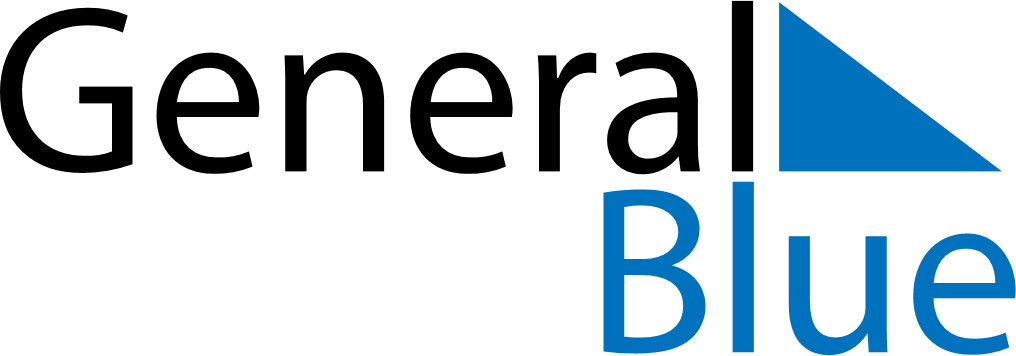 August 2028August 2028August 2028August 2028BoliviaBoliviaBoliviaMondayTuesdayWednesdayThursdayFridaySaturdaySaturdaySunday1234556Independence Day7891011121213Independence Day (substitutes)1415161718191920Flag Day212223242526262728293031